Matematika 7.A – Stanislav Záboj - s.zaboj@zskncl.czDobrý den, vážení rodiče a milé děti,doufám, že se vám všem i vašim blízkým daří dobře. Dostali jsme se již k úplnému závěru školního roku. Pokud se vám zasteskne po matematice, doporučuji portál umimeto.org. Pro opakování je bezva. (Můžete se zeptat Terky.)Děkuji vám za maily, které jste mi zasílali a za práci, kterou jste odvedli.Děkuji vašim rodičům za velikou pomoc při práci v tomto pololetí, za kopírování, tisknutí, focení, posílání a skenování učebních materiálů i vašich prací … . 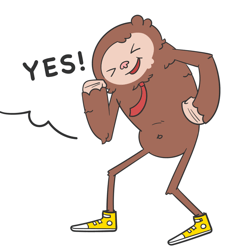 Přeji vám všem klidné a bezstarostné prázdniny. Opatrujte se. Stanislav ZábojP.S.: V září přijde nový školní rok. Nezapomeňte, že existují čísla.Ještě si dovolím jeden citát Alberta Einsteina (1879-1955): „Nedělejte si starosti ohledně vašich potíží v matematice. Můžu vás ujistit, že ty moje jsou stále větší.“